	Женева, 12 февраля 2015 годаУважаемая госпожа,
уважаемый господин,На последнем собрании 5-й Исследовательской комиссии, которое проходило в Кочи с 8 по 19 декабря 2014 года, было решено в рамках исследования, проводимого по Вопросу 13/5 (Уменьшение воздействия на окружающую среду, в том числе – электронных отходов), составить вопросник, который описывается ниже: "Вопросник по примерам передового опыта управления электронными отходами"Целью вопросника является изучение способов управления электронными отходами в различных странах. Сюда относятся направления политики, законодательство, инициативы и участие различных заинтересованных сторон (правительств, частного сектора, НПО и неформального сектора). Результаты, полученные по ответам на вопросник, будут использоваться для составления Добавления к серии L Рекомендаций МСЭ-Т по управлению электронными отходами, которое является одной из разработок по Вопросу 13/5 5-й Исследовательской комиссии МСЭ-T. Добавление предполагается использовать как руководство для стран, работающих над созданием систем управления электронными отходами. Исходя из этого, данный вопросник публикуется с тем, чтобы предложить всем Государствам-Членам, Членам Сектора МСЭ-Т, Академическим организациям и Ассоциированным членам МСЭ-Т представить свой вклад. Вопросник, доступный в веб-сети, представлен по следующему адресу:https://www.itu.int/en/ITU-T/climatechange/Pages/questionnaires/E-waste-management.aspx.Был бы признателен, если бы вы заполнили этот онлайновый вопросник и представили его нам не позднее 12 апреля 2015 года.Если у вас возникнут какие-либо вопросы, просим обращаться к г-же Кристине Буети (Ms Cristina Bueti) (tsbsg5@itu.int).Успех данного вопросника зависит от ответов, которые будут получены от Государств-Членов, Членов Сектора МСЭ-Т, Академических организаций и Ассоциированных членов МСЭ-T. Убедительно прошу вас уделить время для ответа на все вопросы обследования и представить нам свои ответы до указанного выше предельного срока.Заранее благодарим вас за сотрудничество.С уважением,Чхе Суб Ли
Директор Бюро
стандартизации электросвязи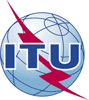 Международный союз электросвязиБюро стандартизации электросвязиМеждународный союз электросвязиБюро стандартизации электросвязи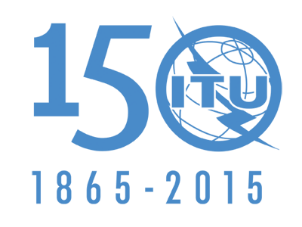 Осн.:Циркуляр 141 БСЭ
COM 5/CB–	Администрациям Государств – Членов СоюзаТел.:
Факс:
Эл. почта:+41 22 730 6301
+41 22 730 5853
tsbsg5@itu.intКопии:–	Членам Сектора МСЭ-Т–	Ассоциированным членам МСЭ-Т–	Академическим организациям − Членам МСЭ-Т–	Председателю и заместителям председателя 5-й Исследовательской комиссии–	Директору Бюро развития электросвязи–	Директору Бюро радиосвязиПредмет:Вопросник по примерам передового опыта управления электронными отходами